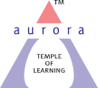 Aurora’s Degree & PG College(ACCREDITED BY NAAC WITH 'B++' GRADE) Chikkadpally,  Hyderabad 500020OBJECTIVE: Plan to create awareness among students and faculty about Guido Van Rossum Contributions and This talk reviews Python’s history, design philosophy, evolution and community, and gives a peek into future developments.BRIEF ABOUT THE EVENT:A Lecture was organized with eminent speaker on contributions of GUIDO VAN ROSSUM. Students also made a presentation on his contributions.OUTCOME:The students were able to understand the Python programming and techniques that are used to establish Data analytical.PHOTOGRAPH: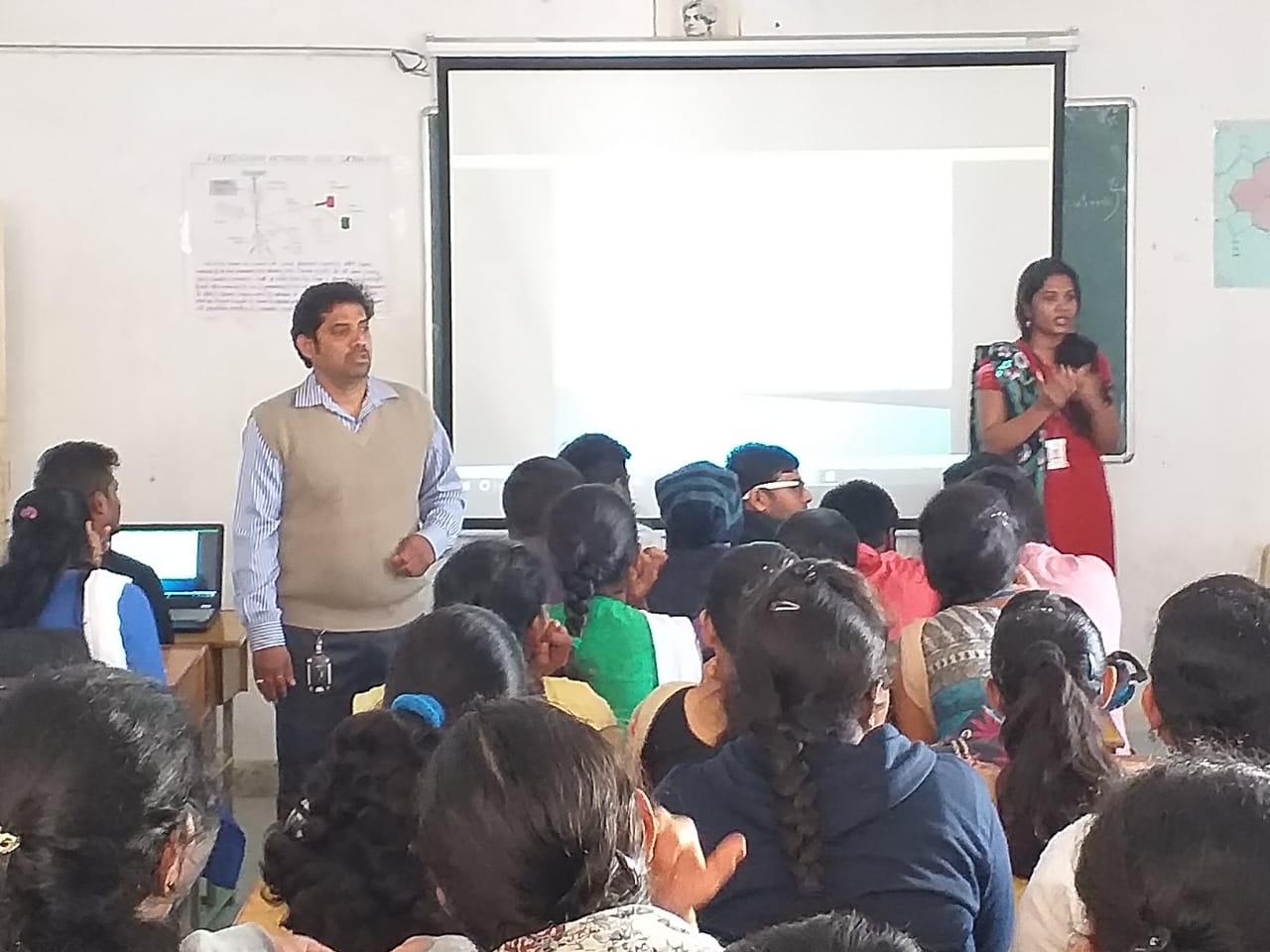 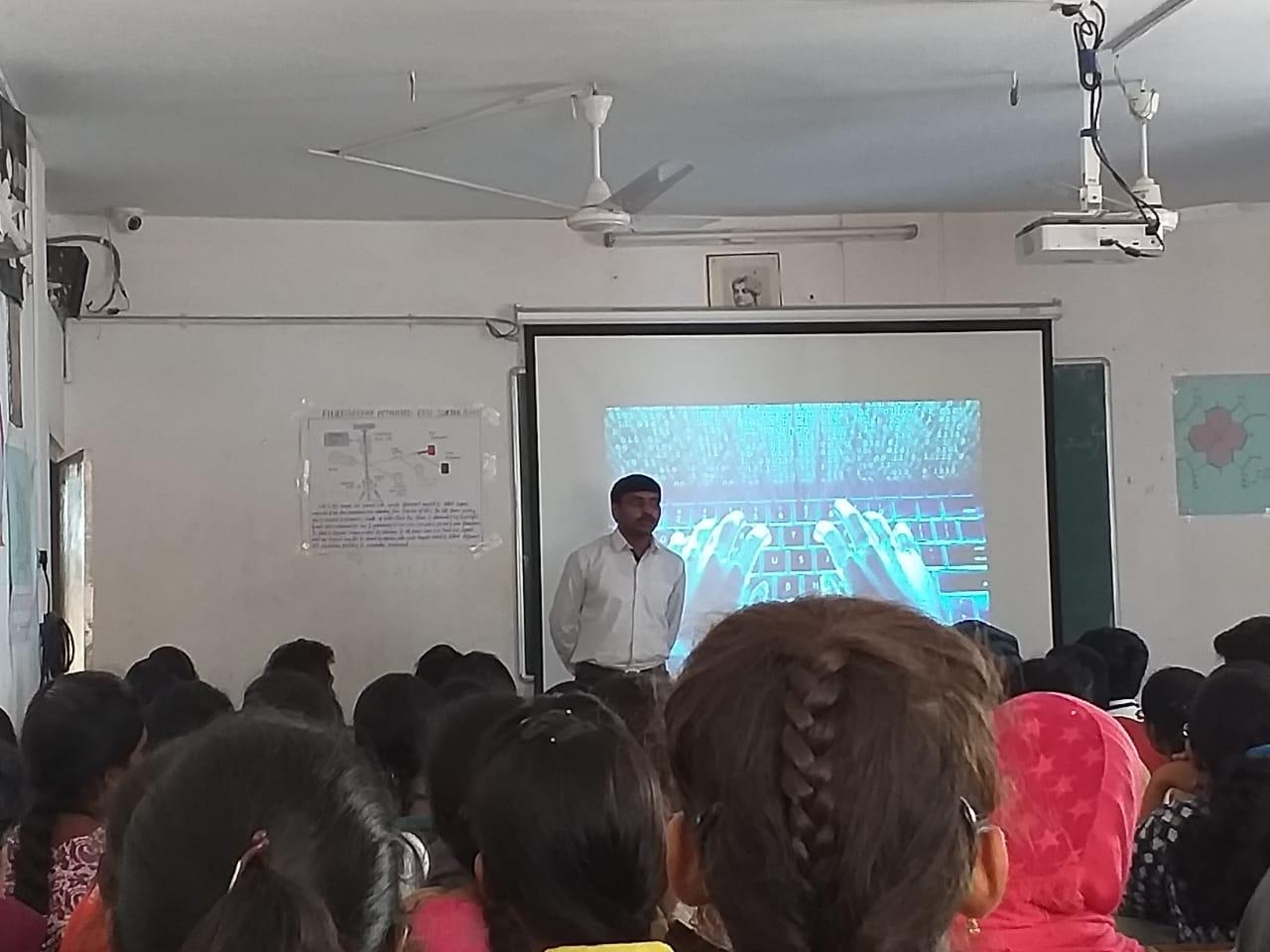 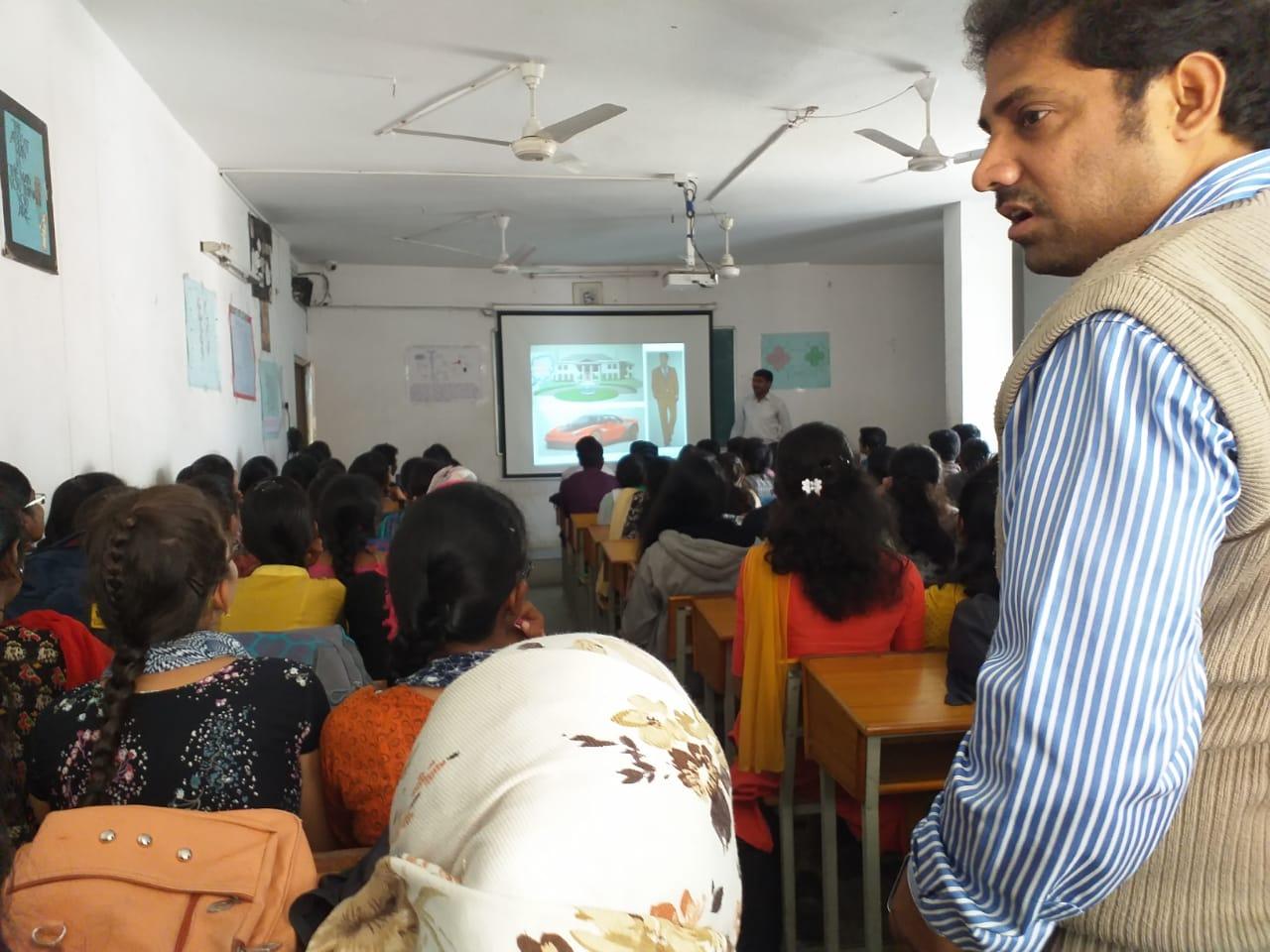 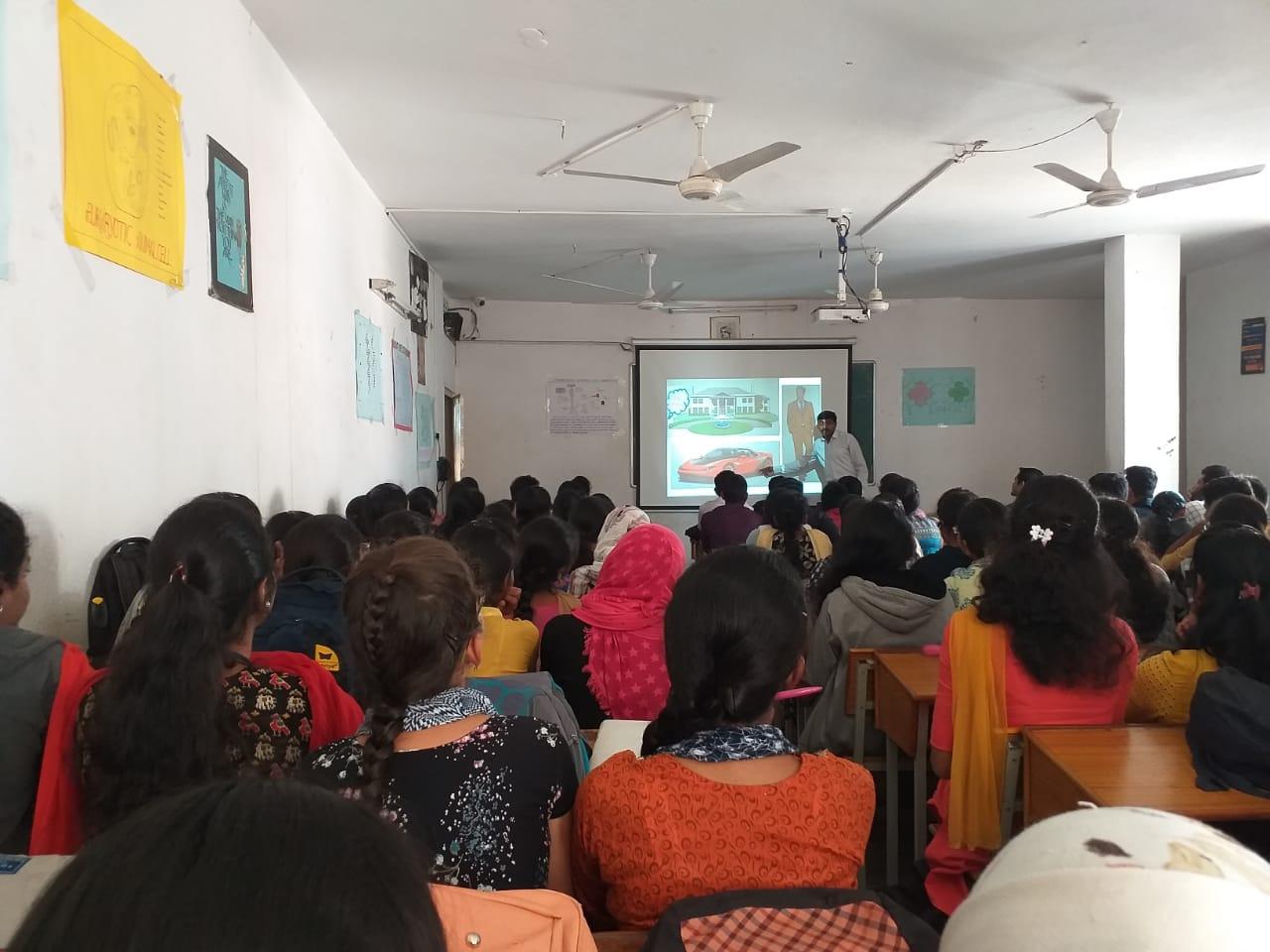 NAME OF THE EVENTGUIDO VAN ROSSUMTYPE OF EVENTGUIDO VAN ROSSUM BIRTH DAYFACULTY INCHARGER.ARJUNARAODEPARTMENTCOMPUTER SCIENCE DEPTDATE31-Jan-2019VENUEMain Block ChikkadpallyTARGET AUDIENCEPhysical Science StudentsSPEAKERMR.Venkat Reddy   Sr. Software EngineerCognizant Technology Solutions  